ПРОТОКОЛ № _____Доп. Вр.                    в пользу                                           Серия 11-метровых                    в пользу                                            Подпись судьи : _____________________ /_________________________ /ПредупрежденияУдаленияПредставитель принимающей команды: ______________________ / _____________________ Представитель команды гостей: _____________________ / _________________________ Замечания по проведению игры ______________________________________________________________________________________________________________________________________________________________________________________________________________________________________________________________________________________________________________________________________________________________________________________________________________________________________________________________________________________________________________________________Травматические случаи (минута, команда, фамилия, имя, номер, характер повреждения, причины, предварительный диагноз, оказанная помощь): _________________________________________________________________________________________________________________________________________________________________________________________________________________________________________________________________________________________________________________________________________________________________________________________________________________________________________Подпись судьи:   _____________________ / _________________________Представитель команды: ______    __________________  подпись: ___________________    (Фамилия, И.О.)Представитель команды: _________    _____________ __ подпись: ______________________                                                             (Фамилия, И.О.)Лист травматических случаевТравматические случаи (минута, команда, фамилия, имя, номер, характер повреждения, причины, предварительный диагноз, оказанная помощь)_______________________________________________________________________________________________________________________________________________________________________________________________________________________________________________________________________________________________________________________________________________________________________________________________________________________________________________________________________________________________________________________________________________________________________________________________________________________________________________________________________________________________________________________________________________________________________________________________________________________________________________________________________________________________________________________________________________________________________________________________________________________________________________________________________________________________________________________________________________________________________________________________________________________________________________________________________________________________________________________________________________________________________________________________________________________________________________________________________________________________________________Подпись судьи : _________________________ /________________________/ 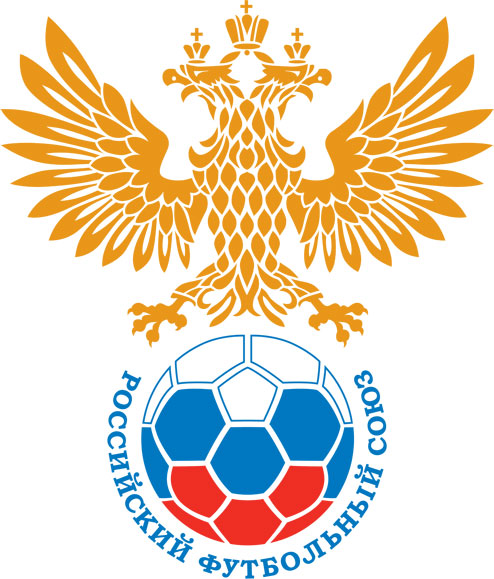 РОССИЙСКИЙ ФУТБОЛЬНЫЙ СОЮЗМАОО СФФ «Центр»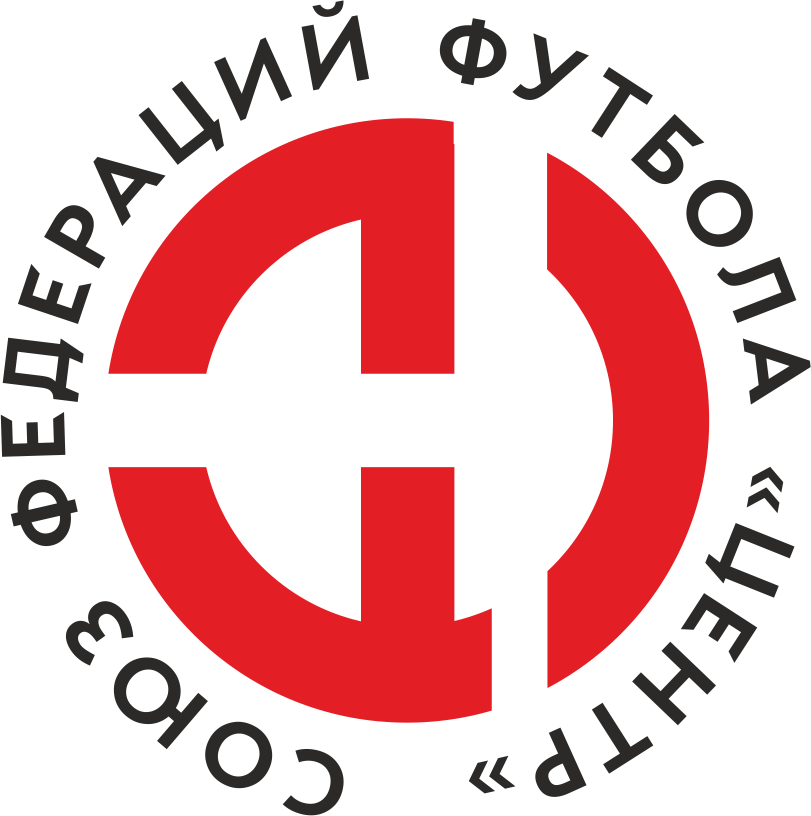    Первенство России по футболу среди команд III дивизиона, зона «Центр» _____ финала Кубка России по футболу среди команд III дивизиона, зона «Центр»Дата:22 мая 2021Металлург-Оскол (Старый Оскол)Металлург-Оскол (Старый Оскол)Металлург-Оскол (Старый Оскол)Металлург-Оскол (Старый Оскол)Майский (Узловский район)Майский (Узловский район)команда хозяевкоманда хозяевкоманда хозяевкоманда хозяевкоманда гостейкоманда гостейНачало:16:00Освещение:Естественное Естественное Количество зрителей:350Результат:9:0в пользуМеталлург-Оскол (Старый Оскол)1 тайм:2:0в пользув пользу Металлург-Оскол (Старый Оскол)Судья:Хромей Ярослав  (Воронеж)кат.не указано1 помощник:Скаков Владислав (Липецк)кат.2 кат.2 помощник:Бобылкин Владислав (Липецк)кат.2 кат.Резервный судья:Резервный судья:Полупанов Михаил кат.1 кат.Инспектор:Иванов Максим Владимирович (Белгород)Иванов Максим Владимирович (Белгород)Иванов Максим Владимирович (Белгород)Иванов Максим Владимирович (Белгород)Делегат:СчетИмя, фамилияКомандаМинута, на которой забит мячМинута, на которой забит мячМинута, на которой забит мячСчетИмя, фамилияКомандаС игрыС 11 метровАвтогол1:0Сергей ВасильевМеталлург-Оскол (Старый Оскол)352:0Сергей КудринМеталлург-Оскол (Старый Оскол)363:0Антон СушковМеталлург-Оскол (Старый Оскол)504:0Павел КолчевМеталлург-Оскол (Старый Оскол)585:0Сергей КудринМеталлург-Оскол (Старый Оскол)666:0Павел КолчевМеталлург-Оскол (Старый Оскол)687:0Александр АршиновМеталлург-Оскол (Старый Оскол)778:0Василий ШаталовМеталлург-Оскол (Старый Оскол)799:0Сергей СавельевМеталлург-Оскол (Старый Оскол)82Мин                 Имя, фамилия                          КомандаОснованиеРОССИЙСКИЙ ФУТБОЛЬНЫЙ СОЮЗМАОО СФФ «Центр»РОССИЙСКИЙ ФУТБОЛЬНЫЙ СОЮЗМАОО СФФ «Центр»РОССИЙСКИЙ ФУТБОЛЬНЫЙ СОЮЗМАОО СФФ «Центр»РОССИЙСКИЙ ФУТБОЛЬНЫЙ СОЮЗМАОО СФФ «Центр»РОССИЙСКИЙ ФУТБОЛЬНЫЙ СОЮЗМАОО СФФ «Центр»РОССИЙСКИЙ ФУТБОЛЬНЫЙ СОЮЗМАОО СФФ «Центр»Приложение к протоколу №Приложение к протоколу №Приложение к протоколу №Приложение к протоколу №Дата:22 мая 202122 мая 202122 мая 202122 мая 202122 мая 2021Команда:Команда:Металлург-Оскол (Старый Оскол)Металлург-Оскол (Старый Оскол)Металлург-Оскол (Старый Оскол)Металлург-Оскол (Старый Оскол)Металлург-Оскол (Старый Оскол)Металлург-Оскол (Старый Оскол)Игроки основного составаИгроки основного составаЦвет футболок: Белые        Цвет гетр: Белые Цвет футболок: Белые        Цвет гетр: Белые Цвет футболок: Белые        Цвет гетр: Белые Цвет футболок: Белые        Цвет гетр: Белые НЛ – нелюбительНЛОВ – нелюбитель,ограничение возраста НЛ – нелюбительНЛОВ – нелюбитель,ограничение возраста Номер игрокаЗаполняется печатными буквамиЗаполняется печатными буквамиЗаполняется печатными буквамиНЛ – нелюбительНЛОВ – нелюбитель,ограничение возраста НЛ – нелюбительНЛОВ – нелюбитель,ограничение возраста Номер игрокаИмя, фамилияИмя, фамилияИмя, фамилия26Александр Соколов Александр Соколов Александр Соколов 23Иван Христов Иван Христов Иван Христов 21Александр Фролов Александр Фролов Александр Фролов 31Сергей Васильев Сергей Васильев Сергей Васильев 18Александр Аршинов Александр Аршинов Александр Аршинов 14Александр Черкасских (к)Александр Черкасских (к)Александр Черкасских (к)2Сергей Кудрин Сергей Кудрин Сергей Кудрин 3Сергей Тонких Сергей Тонких Сергей Тонких 22Егор Ручкин Егор Ручкин Егор Ручкин 11Павел Колчев Павел Колчев Павел Колчев 36Антон Сушков Антон Сушков Антон Сушков Запасные игроки Запасные игроки Запасные игроки Запасные игроки Запасные игроки Запасные игроки 1Дмитрий ДроботДмитрий ДроботДмитрий Дробот17Сергей СавельевСергей СавельевСергей Савельев33Микаел АгбалянМикаел АгбалянМикаел Агбалян15Петр МоскалюкПетр МоскалюкПетр Москалюк10Василий ШаталовВасилий ШаталовВасилий Шаталов25Максим АнпиловМаксим АнпиловМаксим Анпилов27Денис ВласовДенис ВласовДенис ВласовТренерский состав и персонал Тренерский состав и персонал Фамилия, имя, отчествоФамилия, имя, отчествоДолжностьДолжностьТренерский состав и персонал Тренерский состав и персонал 1Олег Николаевич ГрицкихДиректорДиректорТренерский состав и персонал Тренерский состав и персонал 2Владимир Алексеевич КопаевНачальник командыНачальник команды3Александр Михайлович СитоликВрачВрач4567ЗаменаЗаменаВместоВместоВместоВышелВышелВышелВышелМинМинСудья: _________________________Судья: _________________________Судья: _________________________11Сергей ВасильевСергей ВасильевСергей ВасильевСергей СавельевСергей СавельевСергей СавельевСергей Савельев616122Александр ЧеркасскихАлександр ЧеркасскихАлександр ЧеркасскихВасилий ШаталовВасилий ШаталовВасилий ШаталовВасилий Шаталов6161Подпись Судьи: _________________Подпись Судьи: _________________Подпись Судьи: _________________33Егор РучкинЕгор РучкинЕгор РучкинДенис ВласовДенис ВласовДенис ВласовДенис Власов6666Подпись Судьи: _________________Подпись Судьи: _________________Подпись Судьи: _________________44Сергей КудринСергей КудринСергей КудринМаксим АнпиловМаксим АнпиловМаксим АнпиловМаксим Анпилов727255Александр ФроловАлександр ФроловАлександр ФроловМикаел АгбалянМикаел АгбалянМикаел АгбалянМикаел Агбалян757566Антон СушковАнтон СушковАнтон СушковПетр МоскалюкПетр МоскалюкПетр МоскалюкПетр Москалюк767677        РОССИЙСКИЙ ФУТБОЛЬНЫЙ СОЮЗМАОО СФФ «Центр»        РОССИЙСКИЙ ФУТБОЛЬНЫЙ СОЮЗМАОО СФФ «Центр»        РОССИЙСКИЙ ФУТБОЛЬНЫЙ СОЮЗМАОО СФФ «Центр»        РОССИЙСКИЙ ФУТБОЛЬНЫЙ СОЮЗМАОО СФФ «Центр»        РОССИЙСКИЙ ФУТБОЛЬНЫЙ СОЮЗМАОО СФФ «Центр»        РОССИЙСКИЙ ФУТБОЛЬНЫЙ СОЮЗМАОО СФФ «Центр»        РОССИЙСКИЙ ФУТБОЛЬНЫЙ СОЮЗМАОО СФФ «Центр»        РОССИЙСКИЙ ФУТБОЛЬНЫЙ СОЮЗМАОО СФФ «Центр»        РОССИЙСКИЙ ФУТБОЛЬНЫЙ СОЮЗМАОО СФФ «Центр»Приложение к протоколу №Приложение к протоколу №Приложение к протоколу №Приложение к протоколу №Приложение к протоколу №Приложение к протоколу №Дата:Дата:22 мая 202122 мая 202122 мая 202122 мая 202122 мая 202122 мая 2021Команда:Команда:Команда:Майский (Узловский район)Майский (Узловский район)Майский (Узловский район)Майский (Узловский район)Майский (Узловский район)Майский (Узловский район)Майский (Узловский район)Майский (Узловский район)Майский (Узловский район)Игроки основного составаИгроки основного составаЦвет футболок: Желтые   Цвет гетр:  Желтые Цвет футболок: Желтые   Цвет гетр:  Желтые Цвет футболок: Желтые   Цвет гетр:  Желтые Цвет футболок: Желтые   Цвет гетр:  Желтые НЛ – нелюбительНЛОВ – нелюбитель,ограничение возрастаНЛ – нелюбительНЛОВ – нелюбитель,ограничение возрастаНомер игрокаЗаполняется печатными буквамиЗаполняется печатными буквамиЗаполняется печатными буквамиНЛ – нелюбительНЛОВ – нелюбитель,ограничение возрастаНЛ – нелюбительНЛОВ – нелюбитель,ограничение возрастаНомер игрокаИмя, фамилияИмя, фамилияИмя, фамилия32Алексей Филимоненков Алексей Филимоненков Алексей Филимоненков 19Станислав Глухов Станислав Глухов Станислав Глухов 5Станислав Сташков (к)Станислав Сташков (к)Станислав Сташков (к)3Али Кахриев Али Кахриев Али Кахриев 21Александр Форсиков Александр Форсиков Александр Форсиков 8Кирилл Мацак Кирилл Мацак Кирилл Мацак 12Муталлибжон Кучкаров Муталлибжон Кучкаров Муталлибжон Кучкаров 15Аркадий Лобзин Аркадий Лобзин Аркадий Лобзин 14Александр Харчевников Александр Харчевников Александр Харчевников 17Денис Шабанов Денис Шабанов Денис Шабанов 7Валентин Плешков Валентин Плешков Валентин Плешков Запасные игроки Запасные игроки Запасные игроки Запасные игроки Запасные игроки Запасные игроки 20Хабиб ИсхаковХабиб ИсхаковХабиб Исхаков13Алексей МихалевАлексей МихалевАлексей Михалев10Иван МигильИван МигильИван МигильТренерский состав и персонал Тренерский состав и персонал Фамилия, имя, отчествоФамилия, имя, отчествоДолжностьДолжностьТренерский состав и персонал Тренерский состав и персонал 1Морозов Олег ЮрьевичГлавный тренерГлавный тренерТренерский состав и персонал Тренерский состав и персонал 2Борисов Андрей ИгоревичНачальник командыНачальник команды3Пронякина Виктория Денисовна 	Пресс-атташеПресс-атташе4567Замена Замена ВместоВместоВышелМинСудья : ______________________Судья : ______________________11Александр ХарчевниковАлександр ХарчевниковХабиб Исхаков4622Александр ФорсиковАлександр ФорсиковИван Мигиль66Подпись Судьи : ______________Подпись Судьи : ______________Подпись Судьи : ______________33Денис ШабановДенис ШабановАлексей Михалев66Подпись Судьи : ______________Подпись Судьи : ______________Подпись Судьи : ______________44556677        РОССИЙСКИЙ ФУТБОЛЬНЫЙ СОЮЗМАОО СФФ «Центр»        РОССИЙСКИЙ ФУТБОЛЬНЫЙ СОЮЗМАОО СФФ «Центр»        РОССИЙСКИЙ ФУТБОЛЬНЫЙ СОЮЗМАОО СФФ «Центр»        РОССИЙСКИЙ ФУТБОЛЬНЫЙ СОЮЗМАОО СФФ «Центр»   Первенство России по футболу среди футбольных команд III дивизиона, зона «Центр» _____ финала Кубка России по футболу среди футбольных команд III дивизиона, зона «Центр»       Приложение к протоколу №Дата:22 мая 2021Металлург-Оскол (Старый Оскол)Майский (Узловский район)команда хозяевкоманда гостей